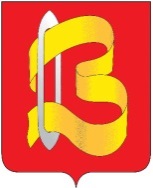 ФИНАНСОВЫЙ ОТДЕЛАДМИНИСТРАЦИИ ГОРОДСКОГО ОКРУГА  ВИЧУГА П Р И К А З29 мая 2023 г.							         		    № 47ВичугаОб утверждении перечня налоговых расходов городского округа Вичуга на 2024 год и плановый период 2025 и 2026 годов	В соответствии с постановлением администрации городского округа Вичуга от 10.03.2020 № 166 «Об установлении Порядка формирования перечня налоговых расходов городского округа Вичуга»п р и к а з ы в а ю:	1. Утвердить перечень налоговых расходов городского округа Вичуга на 2024 год и плановый период 2025 и 2026 годов (согласно приложению).2.  Разместить настоящий приказ на официальном сайте администрации городского округа Вичуга в информационно - телекоммуникационной сети «Интернет».	3.  Контроль за исполнением настоящего приказа оставляю за собой.И.о. начальника финансового отделаадминистрации городского округа Вичуга                           И.Г. ПлаховаПриложениек приказу финансового отделаадминистрации городского округа Вичугаот 29.05.2023 № 47Перечень налоговых расходов городского округа Вичуга на 2024 год и плановый период 2025 и 2026 годов№ п/пНаименование
 налогового расхода
 городского округа Вичуга Нормативные правовые акты (НПА) городского округа Вичуга, их структурные единицы, которыми предусматриваются налоговые льготы, освобождения и иные преференции по налогам  Целевая категория плательщиков налогов для которых предусмотрены налоговые льготы, освобождения и иные преференции, установленные НПА городского округа ВичугаЦелевая категория налогового расхода городского округа ВичугаНаименование муниципальной программы 
городского округа Вичуга / непрограммное направление деятельности Куратор налогового расхода городского округа Вичуга1Пониженная ставка (0,01%) от кадастровой стоимости участкаРешение Вичугской городской Думы от 29.09.2005 № 316 "О введении на территории городского округа Вичуга налога на землю" ст.2/п.1/абз.2Природные парки, а также земельные участки в составе рекреационных зонТехническаяМуниципальная программа городского округа Вичуга
«Развитие культуры городского округа Вичуга»Отдел  культуры администрации городского округа Вичуга2Пониженная ставка (0,01%) от кадастровой стоимости участкаРешение Вичугской городской Думы от 29.09.2005 № 316 "О введении на территории городского округа Вичуга налога на землю" ст.2/п.1/абз.3Дошкольные образовательные учреждения, общеобразовательные учреждения начального общего, основного общего, среднего (полного) общего образования, учреждения дополнительного образования детей, оздоровительные загородные лагеря, отдел образования, прочие учреждения отдела образованияТехническаяМуниципальная программа
«Развитие системы  образования городского округа Вичуга»Отдел  образования администрации городского округа Вичуга3Пониженная ставка (0,01%) от кадастровой стоимости участкаРешение Вичугской городской Думы от 29.09.2005 № 316 "О введении на территории городского округа Вичуга налога на землю" ст.2/п.1/абз.3Учреждения культурыТехническаяМуниципальная программа«Развитие системы  образования городского округа Вичуга»Муниципальная программа городского округа Вичуга«Развитие культуры городского округа Вичуга»Отдел  культуры администрации городского округа Вичуга4Пониженная ставка (0,01%) от кадастровой стоимости участкаРешение Вичугской городской Думы от 29.09.2005 № 316 "О введении на территории городского округа Вичуга налога на землю" ст.2/п.1/абз.3Учреждения физической культуры и спортаТехническаяМуниципальная программа
«Развитие системы  образования городского округа Вичуга»
Муниципальная программа городского округа Вичуга                       «Развитие физической культуры и спорта в  городском округе  Вичуга»Комитет по физической культуре и спорту администрации городского округа Вичуга5Пониженная ставка (0,3%) от кадастровой стоимости участкаРешение Вичугской городской Думы от 29.09.2005 № 316 "О введении на территории городского округа Вичуга налога на землю" ст.2/п.2/абз.4Гаражно - стротельные кооперативы, кооперативы по строительству хозяйственных сараев, индивидуальных гаражей и хозяйственных построекСоциальнаяНе распределеныАдминистрации городского округа Вичуга (отдел экономики, предпринима-тельства и рекламы)6Пониженная ставка (0,7%) от кадастровой стоимости участкаРешение Вичугской городской Думы от 29.09.2005 № 316 "О введении на территории городского округа Вичуга налога на землю" ст.2/п.4Учреждения здравоохраненияСоциальнаяНе распределеныАдминистрации городского округа Вичуга (отдел экономики, предпринима-тельства и рекламы)7Пониженная ставка (0,001%) от кадастровой стоимости участкаРешение Вичугской городской Думы от 29.09.2005 № 316 "О введении на территории городского округа Вичуга налога на землю" ст.2/п.5Гидротехнические сооруженияТехническаяМуниципальная программа "Обеспечение безопасности населения и профилактика наркомании  на территории городского округа Вичуга"Муниципальное казенное учреждение "Управление по делам гражданской обороны и чрезвычайным ситуациям городского округа Вичуга Ивановской области8Освобождение от уплаты земельного налога в размере 50% сроком на два годаРешение Вичугской городской Думы от 29.09.2005 № 316 "О введении на территории городского округа Вичуга налога на землю" ст.4/абз.1Хозяйствующие субъекты всех форм собственностиСтимулирующаяНе распределеныАдминистрации городского округа Вичуга (отдел экономики, предпринима-тельства и рекламы)9Полное освобождение от уплаты земельного налога сроком на три годаРешение Вичугской городской Думы от 29.09.2005 № 316 "О введении на территории городского округа Вичуга налога на землю" ст.4/абз.2Хозяйствующие субъекты всех форм собственностиСтимулирующаяНе распределеныАдминистрации городского округа Вичуга (отдел экономики, предпринима-тельства и рекламы)10Полное освобождение от уплаты земельного налога Решение Вичугской городской Думы от 29.09.2005 № 316 "О введении на территории городского округа Вичуга налога на землю" ст.4/абз.5Почетные граждане города ВичугаСоциальнаяМуниципальная программа "Социальная поддержка населения городского округа Вичуга" Администрации городского округа Вичуга (организацион-ный отдел)11Полное освобождение от уплаты земельного налога Решение Вичугской городской Думы от 29.09.2005 № 316 "О введении на территории городского округа Вичуга налога на землю" ст.4/абз.6Физические лица, имеющие пять и более несовершеннолетних детейСоциальнаяМуниципальная программа "Социальная поддержка населения городского округа Вичуга" Администрации городского округа Вичуга (организацион-ный отдел)12Полное освобождение от уплаты земельного налога Решение Вичугской городской Думы от 29.09.2005 № 316 "О введении на территории городского округа Вичуга налога на землю" ст.4/абз.7Ветераны и инвалиды Великой Отечественной войныСоциальнаяНе распределены Администрации городского округа Вичуга (организацион-ный отдел)